          [АРАР                                                             ПОСТАНОВЛЕНИЕ      02 октябрь    2017  й.                  №198                          02  октября  2017 г.О  проекте   постановления  Администрации сельского поселения                                                            Чекмагушевский сельсовет муниципального района   Чекмагушевский район Республики Башкортостан «Об утверждении муниципальной программы«Формирование современной городской среды в сельском поселении Чекмагушевский сельсовет муниципального района Чекмагушевский район Республики Башкортостан на 2018-2022 годы»В соответствии с Федеральным законом «Об общих принципах организации местного самоуправления в Российской Федерации» от  06  октября  2003  года  №131-ФЗ, Администрация сельского поселения Чекмагушевский сельсовет муниципального района  Чекмагушевский район Республики Башкортостан   постановляет:         1. Утвердить проект постановления  Администрации сельского поселения Чекмагушевский сельсовет муниципального района  Чекмагушевский район Республики Башкортостан «Об утверждении муниципальной программы «Формирование современной городской среды в сельском поселении Чекмагушевский сельсовет муниципального района Чекмагушевский район Республики Башкортостан на 2018-2022 годы» (прилагается).         2. Настоящее постановление обнародовать на информационном стенде Администрации сельского поселения Чекмагушевский сельсовет муниципального района Чекмагушевский район Республики Башкортостан по адресу: с. Чекмагуш, ул. Мира, 25  и  разместить  настоящее   постановление  на  официальном  сайте  администрации  сельского  поселения Чекмагушевский сельсовет  муниципального  района Чекмагушевский  район  Республики Башкортостан: http://chekmagush.sp-chekmagush.ru.       3. Контроль за выполнением настоящего постановления оставляю за собой.Глава сельского поселения                                                     И.А.КунафинПриложение к Постановлению Администрации сельского поселения Чекмагушевский сельский совет муниципального района Чекмагушевский район Республики Башкортостан  №198 от 02  октября  2017 года Администрация   сельского поселения Чекмагушевский сельсовет муниципального района Чекмагушевский район Республики БашкортостанПОСТАНОВЛЕНИЕ     __   ___________ 201_  й.               №___                      ___  _________201_ г.Об утверждении муниципальной программы«Формирование современной городской среды в сельском поселении Чекмагушевский сельсовет муниципального района Чекмагушевский район Республики Башкортостан на 2018-2022 годы»В целях совершенствования системы комплексного благоустройства на территории сельского  поселения Чекмагушевский сельсовет муниципального района Чекмагушевский район Республики Башкортостан, руководствуясь ст.ст.33, 43 Федерального закона от 06.10.2003 № 131-ФЗ  «Об общих принципах организации местного самоуправления в Российской Федерации», постановлением Правительства Республики Башкортостан от 15.03.2017 № 88 «О реализации постановления Правительства Российской Федерации от 10.02.2017 № 169 «Об утверждении Правил предоставления и распределения субсидий из федерального бюджета бюджетам субъектов Российской Федерации на поддержку государственных программ субъектов Российской Федерации и муниципальных программ формирования современной городской среды», ст.11, 14 Закона Республики Башкортостан от 18.03.2005 № 162-з «О местном самоуправлении в Республике Башкортостан», Уставом сельского поселения  Чекмагушевский сельсовет муниципального района Чекмагушевский район Республики Башкортостан ПОСТАНОВЛЯЕТ: 1.Утвердить муниципальную программу «Формирование современной городской среды в сельском поселении Чекмагушевский сельсовет муниципального района Чекмагушевский район Республики Башкортостан на 2018-2022 годы».2. Настоящее постановление разместить на официальном сайте администрации сельского поселения Чекмагушевский  сельсовет муниципального района Чекмагушевский район Республики Башкортостан на информационно-телекоммуникационной сети «Интернет».      3. Контроль за выполнением настоящего постановления оставляю за собой.     4. Настоящее постановление вступает в силу со дня подписания.Глава  сельского поселения                                              Приложение к Постановлению Администрации сельского поселения Чекмагушевский сельский совет муниципального района Чекмагушевский район Республики Башкортостан  №__ от __ ___________ 201_ года МУНИЦИПАЛЬНАЯ  ПРОГРАММА«ФОРМИРОВАНИЕ СОВРЕМЕННОЙ ГОРОДСКОЙ СРЕДЫ В СЕЛЬСКОМ ПОСЕЛЕНИИ ЧЕКМАГУШЕВСКИЙ СЕЛЬСОВЕТ МУНИЦИПАЛЬНОГО РАЙОНА ЧЕКМАГУШЕВСКИЙ РАЙОН РЕСПУБЛИКИ БАШКОРТОСТАН  НА 2018-2022 ГОДЫ» ПАСПОРТМУНИЦИПАЛЬНОЙ ПРОГРАММЫ«ФОРМИРОВАНИЕ СОВРЕМЕННОЙ ГОРОДСКОЙ СРЕДЫ В СЕЛЬСКОМ ПОСЕЛЕНИИ ЧЕКМАГУШЕВСКИЙ СЕЛЬСОВЕТ МУНИЦИПАЛЬНОГО РАЙОНА ЧЕКМАГУШЕВСКИЙ РАЙОН РЕСПУБЛИКИ БАШКОРТОСТАН  НА 2018-2022 ГОДЫ» 1.Характеристика текущего состояния благоустройства территории сельского поселения Чекмагушевский сельсовет муниципального района Чекмагушевский район Республики Башкортостан, основные показатели и анализ социальных, финансово-экономических и прочих рисков реализации ПрограммыФормирование комфортной городской среды — это комплекс мероприятий, направленных на создание условий для обеспечения благоприятных, безопасных и доступных условий проживания населения в муниципальных образованиях. Городская среда должна соответствовать санитарным и гигиеническим нормам, а также иметь завершенный, привлекательный и эстетичный внешний вид. Создание современной городской среды включает в себя проведение работ по благоустройству дворовых территорий и наиболее посещаемых общественных пространств (устройство детских и спортивных площадок, зон отдыха, парковок и автостоянок, набережных, озеленение территорий, устройство наружного освещения). Решение актуальных задач требует комплексного, системного подхода, и переход к программно-целевым методам бюджетного планирования, разработке муниципальных программы, содержащих мероприятия по благоустройству территорий. Основные принципы формирования программ формирование комфортной городской среды: - Общественное участие. Общественная комиссия, созданная Администрацией сельского поселения Чекмагушевский сельсовет муниципального района Чекмагушевский район Республики Башкортостан, контролирует реализацию настоящей программы, согласует отчеты, принимает работы. В состав общественной комиссии включаются представители политических и общественных партий и движений. Согласно данного принципа осуществляются обязательное общественное обсуждение, утверждение настоящей муниципальной программы, концепций и дизайн-проектов объектов благоустройства, так же проводятся обсуждение проекта правил благоустройства. В рамках данного принципа обеспечиваются свободное право граждан на подачу предложений по объектам для включения в программу, подробное информирование обо всех этапах реализации программы. - Системный подход. Формирование муниципальных программ на 2018-2022 годы осуществляется на территории всех муниципальных образований с численностью населения более 1000 человек. В целях реализации принципа системности подхода в рамках формирования и реализации программы осуществляется инвентаризация объектов (земельных участков) частной собственности, общественных и дворовых территорий, формирование графика проведение благоустройства дворовых территорий, общественных пространств и объектов (земельных участков) частной собственности. - Все начинается с дворов. Дворовые территории включаются в программу только по инициативе жителей. Условием включения дворовых территорий в программу является софинансирование собственников в размере не менее  3 % от сметной стоимости по минимальному перечню работ по благоустройству (ремонт проездов, освещение, скамейки, урны). При благоустройстве двора учитывается принцип безбарьерности для маломобильных групп. - Создание общественного пространства. На основании инвентаризации общественных пространств и по выбору жителей осуществляется формирование плана (графика) благоустройства до 2022 неблагоустроенных общественных зон. - Закрепление ответственности за содержанием благоустроенной территории. При проведении работ по благоустройству дворовых территорий организуются и проводятся мероприятий для жителей, включая их непосредственное участие (посадка деревьев, участие в субботниках и т.д.). Вместе с тем, содержание благоустроенных дворовых территорий и объектов благоустройства на них, согласно условий реализации программы, закрепляются за жильцами многоквартирных домов, территории которых были благоустроены. - Применение лучших практик благоустройства. В рамках реализации настоящей программы создаются условия для привлечения молодых архитекторов, студентов ВУЗов к разработке дизайн-проектов благоустройства дворов и общественных пространств соответствующего функционального назначения. В последнее время на территории сельского поселения Чекмагушевский сельсовет муниципального района Чекмагушевский район Республики Башкортостан большое внимание уделяется вопросам благоустройства городской среды с. Чекмагуш. Так помимо осуществления регулярных работ по содержанию и ремонту дорог общего пользования, территорий общего пользования, с 2015 г. были выполнены работы по:-ремонту парка Победы,-установке детской игровой  площадки между улицами Мира и Строительная с. Чекмагуш.В 2017 году в рамках реализации приоритетного проекта «Формирование современной городской среды», выполнены работы по: - благоустройству 3 дворовых территорий: на 2 дворовых территориях выполнен ремонт проезда дворовой территории; на 3 территориях, помимо ремонта проезда, установлены урны и лавочки; на 2 территориях выполнены работы по обеспечению освещения территории с помощью энергосберегающего оборудования, установлены игровые и спортивные снаряжения, Формирование современной городской среды — это комплекс мероприятий, направленных на повышение качества городской среды, создание условий для обеспечения комфортных, безопасных и доступных условий проживания населения сельского поселения Чекмагушевский сельсовет муниципального района Чекмагушевский район Республики Башкортостан. Современная городская среда должна соответствовать санитарным и гигиеническим нормам, а также иметь завершенный, привлекательный и эстетичный внешний вид. Создание современной городской среды включает в себя проведение работ по благоустройству дворовых территорий и наиболее посещаемых общественных территорий (устройство детских и спортивных площадок, зон отдыха, парковок и автостоянок, набережных, озеленение территорий, устройство наружного освещения). Основными проблемами в области благоустройства дворовых территории и наиболее посещаемых общественных территорий сельского поселения Чекмагушевский сельсовет муниципального района Чекмагушевский район Республики Башкортостан являются: - недостаточное количество детских и спортивных площадок, зон отдыха, площадок для свободного выгула собак; - недостаточное количество автостоянок и мест парковки транспортных средств на дворовых и общественных территориях; - недостаточное количество малых архитектурных форм на дворовых и общественных территориях; - недостаточное озеленение дворовых территорий и отсутствие общей концепции озеленения общественных территорий, увязанной с остальными элементами благоустройства; - изнашивание покрытий дворовых проездов и тротуаров; - недостаточное освещение отдельных дворовых и общественных территорий. Кроме того, городская среда требует проведения большого объема работ по приспособлению ее к условиям доступности для инвалидов всех категорий и маломобильных групп населения. Для определения конкретного перечня объектов благоустройства проведен анализ текущего состояния территории сельского поселения Чекмагушевский сельсовет муниципального района Чекмагушевский район Республики Башкортостан с инвентаризацией объектов благоустройства и составлением паспортов благоустройства дворовых, общественных территорий и объектов недвижимого имущества (включая объекты незавершенного строительства) и земельных участков, находящихся в собственности (пользовании) юридических лиц и индивидуальных предпринимателей .Проведенный анализ благоустройства дворовых территорий позволил определить общее состояние таких важных элементов благоустройства, как детские игровые и спортивные площадки. Из всех дворовых территорий, расположенных на территории сельского поселения Чекмагушевский сельсовет муниципального района Чекмагушевский район Республики Башкортостан, в настоящее время полноценными игровыми площадками, соответствующими требованиям безопасности при их эксплуатации, оборудованы не более 50 процентов дворов. На отдельных площадках во дворах сохранились элементы игрового и спортивного оборудования (качалки, качели, горки, турники, шведские стенки и т.п.), малых архитектурных форм, однако, их состояние не обеспечивает безопасность, а также потребностей жителей сельского поселения Чекмагушевский сельсовет муниципального района Чекмагушевский район Республики Башкортостан в игровых и спортивных модулях. В связи с постоянным увеличением количества индивидуальных автотранспортных средств, остро встал вопрос о нехватке парковочных мест на дворовых территориях. Проведение работ по строительству автостоянок на дворовых территориях, расширению существующих парковок позволит в дальнейшем «разгрузить» дворовые территории и обеспечить комфортными условиями проживания. В результате проведенного обследования установлено, что при длительной эксплуатации асфальтобетонное покрытие отдельных дворовых территории имеет дефекты, при которых дальнейшая эксплуатация дорожного покрытия затруднена, а на отдельных участках недопустима. На отдельных территориях уровень освещенности входных групп ниже допустимого или имеющиеся светильники находятся в ветхом состоянии и требуют замены. В результате реализации мероприятий Программы ожидается: - повышение уровня комфортности проживания населения; - повышение качества жилищно-коммунальных услуг; - улучшение организации досуга всех возрастных групп населения; - улучшение экологических, санитарных, функциональных и эстетических качеств городской среды; -привлечение общественности и населения к решению задач благоустройства городских и дворовых территорий; - воспитание бережного отношения и создание условий для расширения инициативы жителей в сфере благоустройства, а также развитие их творческого потенциала; - поиск и привлечение внебюджетных источников к решению задач благоустройства. 2. Цели, задачи и мероприятия ПрограммыЦель реализации настоящей Программы: – повышение уровня комфортности жизнедеятельности граждан посредством благоустройства дворовых территорий, также наиболее посещаемых территорий общественного пользования. Задачи Программы:- улучшение состояния благоустройства  дворовых территорий многоквартирных домов: восстановление (устройство) покрытия дворовых проездов; устройство парковочных мест при возможности; организация освещения придомовых территорий, подъездов, квартальных (районных) улиц и дорог, установка скамеек и урн для мусора; - улучшение состояния благоустройства наиболее посещаемых  муниципальных территорий общественного пользования Партизанского городского округа: восстановления (устройство) покрытия парковых зон отдыха, скверов, зон массового отдыха граждан, прилегающих территорий к памятникам истории  и культуры, городской  площади, установка скамеек, урн для мусора, детских и спортивных площадок, устройство цветочных клумб и вазонов, посадка деревьев и кустарников.3. Целевые индикаторы и показатели ПрограммыРеализация мероприятий Программы приведет к повышению уровня благоустроенности дворовых территорий, наиболее посещаемых муниципальных территорий общественного пользования населением сельского поселения Чекмагушевский сельсовет муниципального района Чекмагушевский район Республики Башкортостан. Сведения о показателях (индикаторах) Программы указаны в Приложении  1 Программы.Объем средств, необходимых на реализацию ПрограммыОбъем финансовых ресурсов Программы на 2018 год в целом составляет 1700,00 тыс. рублей. Финансирование осуществляется за счет средств федерального бюджета 500,00 тыс. рублей, бюджета Республики Башкортостан  500,00 тыс. рублей и определяется соглашением между Администрацией сельского поселения Чекмагушевский сельсовет муниципального района Чекмагушевский район Республики Башкортостан. Информация об объемах финансовых ресурсов, необходимых для реализации Программы, с разбивкой по источникам финансовых ресурсов содержится в приложении № 2 к настоящей Программе.Объем средств, направленных на  благоустройство дворовых территорий многоквартирных домов составляет 1000,00 тыс. рублей, в том числе:- федеральный бюджет 300,00 тыс. рублей;- бюджет Республики Башкортостан 300,00 тыс. рублей;- местный бюджет 300,00 тыс. рублей;- внебюджетные источники 100,00 тыс. рублей.Объем средств, направленных на благоустройство общественных территорий составляет 700,00тыс. рублей, в том числе:- федеральный бюджет 200,00 тыс. рублей;- бюджет Республики Башкортостан 200,00 тыс. рублей;- местный бюджет 200,00 тыс. рублей;- внебюджетные источники 100,00 тыс. рублей.На 2019 год – 1700,00 тыс. рублей, в том числе:- федеральный бюджет 500,00 тыс. рублей;- бюджет Республики Башкортостан 500,00 тыс. рублей;- местный бюджет 500,00 тыс. рублей;- внебюджетные источники 200,00 тыс. рублей.на  благоустройство дворовых территорий многоквартирных домов составляет 1000,00 тыс. рублей, в том числе:- федеральный бюджет 300,00 тыс. рублей;- бюджет Республики Башкортостан 300,00 тыс. рублей;- местный бюджет 300,00 тыс. рублей;- внебюджетные источники 100,00 тыс. рублей.на благоустройство общественных территорий составляет 700,00 тыс. рублей, в том числе:- федеральный бюджет 200,00 тыс. рублей;- бюджет Республики Башкортостан 200,00 тыс. рублей;- местный бюджет 200,00 тыс. рублей;- внебюджетные источники 100,00 тыс. рублей.На 2020 год – 1700,00 тыс. рублей, в том числе:- федеральный бюджет 500,00 тыс. рублей;- бюджет Республики Башкортостан 500,00 тыс. рублей;- местный бюджет 500,00 тыс. рублей;- внебюджетные источники 200,00 тыс. рублей.на  благоустройство дворовых территорий многоквартирных домов составляет 1000,00 тыс. рублей, в том числе:- федеральный бюджет 300,00 тыс. рублей;- бюджет Республики Башкортостан 300,00 тыс. рублей;- местный бюджет 300,00 тыс. рублей;- внебюджетные источники 100,00 тыс. рублей.на благоустройство общественных территорий составляет 700,00 тыс. рублей, в том числе:- федеральный бюджет 200,00 тыс. рублей;- бюджет Республики Башкортостан 200,00 тыс. рублей;- местный бюджет 200,00 тыс. рублей;- внебюджетные источники 100,00 тыс. рублей.На 2021 год – 1700,00 тыс. рублей, в том числе:- федеральный бюджет 500,00тыс. рублей;- бюджет Республики Башкортостан 500,00 тыс. рублей;- местный бюджет 500,00 тыс. рублей;- внебюджетные источники 200,00 тыс. рублей.на  благоустройство дворовых территорий многоквартирных домов составляет 1000,00 тыс. рублей, в том числе:- федеральный бюджет 300,00 тыс. рублей;- бюджет Республики Башкортостан 300,00 тыс. рублей;- местный бюджет 300,00 тыс. рублей;- внебюджетные источники 100,00тыс. рублей.на благоустройство общественных территорий составляет 700,00 тыс. рублей, в том числе:- федеральный бюджет 200,00 тыс. рублей;- бюджет Республики Башкортостан 200,00 тыс. рублей;- местный бюджет 200,00 тыс. рублей;- внебюджетные источники 100,00 тыс. рублей.На 2022 год – 1700,00 тыс. рублей, в том числе:- федеральный бюджет 500,00 тыс. рублей;- бюджет Республики Башкортостан 500,00 тыс. рублей;- местный бюджет 500,00 тыс. рублей;- внебюджетные источники 200,00 тыс. рублей.на  благоустройство дворовых территорий многоквартирных домов составляет 1000,00 тыс. рублей, в том числе:- федеральный бюджет 300,00 тыс. рублей;- бюджет Республики Башкортостан 300,00 тыс. рублей;- местный бюджет 300,00 тыс. рублей;- внебюджетные источники 100,00 тыс. рублей.на благоустройство общественных территорий составляет 700,00 тыс. рублей, в том числе:- федеральный бюджет 200,00 тыс. рублей;- бюджет Республики Башкортостан 200,00 тыс. рублей;- местный бюджет 200,00 тыс. рублей;- внебюджетные источники 100,00 тыс. рублей.Перечень мероприятий ПрограммыОснову Программы составляет ремонт и благоустройство дворовых территорий многоквартирных домов и мест массового пребывания населения.Мероприятия по благоустройству дворовых территорий, общественных территорий формируются с учетом необходимости обеспечения физической, пространственной и информационной доступности зданий, сооружений, дворовых и общественных территорий для инвалидов и других маломобильных групп населения.Перечень основных мероприятий Программы представлен в приложении № 3 к настоящей Программе.6. Механизм реализации ПрограммыРеализация Программы осуществляется в соответствии с нормативными правовыми актами Администрации сельского поселения Чекмагушевский сельсовет муниципального района Чекмагушевский район Республики Башкортостан. Разработчиком и исполнителем Программы является Администрация сельского поселения Чекмагушевский сельсовет муниципального района Чекмагушевский район Республики Башкортостан. Исполнитель Программы осуществляет: - прием заявок на участие в отборе дворовых территорий МКД для включения в адресный перечень дворовых территорий  МКД и заявок на участие в отборе общественных территорий;- представляет заявки общественной комиссии, созданной постановлением Администрации сельского поселения Чекмагушевский сельсовет муниципального района Чекмагушевский район Республики Башкортостан. Адресный перечень дворовых территорий МКД и общественных территорий включаются в Программу по результатам общественного обсуждения.Исполнитель Программы несет ответственность за качественное и своевременное их выполнение, целевое и рационально использование средств, предусмотренных Программой, своевременное информирование о реализации Программы.Исполнитель Программы организует выполнение программных мероприятий путем заключения соответствующих муниципальных контрактов с подрядными организациями и осуществляет контроль за надлежащим исполнением подрядчиками обязательств по муниципальным контрактам. Отбор подрядных организаций осуществляется в порядке, установленном Федеральным законом от 05.04.2013 года № 44-ФЗ «О контрактной системе в сфере закупок товаров, работ, услуг для обеспечения государственный и муниципальных нужд». Экономия средств от проведенных аукционных процедур направляется на резервные территории. Основной адресный перечень по благоустройству общественных территорий муниципальной программы «Формирование современной городской среды  в сельском поселении Чекмагушевский сельсовет муниципального района Чекмагушевский район  Республики Башкортостан на 2018-2022 годы» указан в Приложении № 4.Основной адресный перечень по благоустройству дворовых территорий муниципальной программы в сельском поселении Чекмагушевский сельсовет муниципального района Чекмагушевский район  Республики Башкортостан  на 2018-2022 годы» указан в Приложении № 5.Адресные перечень объектов недвижимого имущества (включая объекты незавершенного строительства) и земельных участков, находящихся в собственности (пользовании) юридических лиц и индивидуальных предпринимателей, которые подлежат благоустройству не позднее 2020 года за счет средств указанных лиц в соответствии с заключенными соглашениями с органами местного самоуправления указан в Приложении № 6.Мероприятия по инвентаризации уровня благоустройства индивидуальных жилых домов и земельных участков, предоставленных для размещения, с заключением по результатам инвентаризации соглашений с собственниками (пользователями) указанных домов (собственниками (землепользователями) земельных участков) об их благоустройстве не позднее 2020 года в соответствии с требованиями утвержденных правил благоустройства представлены в Приложении № 7.План реализации муниципальной программы «Формирование современной городской среды в сельском поселении Чекмагушевский сельсовет муниципального района Чекмагушевский район  Республики Башкортостан Республики Башкортостан на 2018-2022 годы» указан в Приложении № 8.Перечень минимальных работ с визуализацией элементов благоустройства и указанной нормативной стоимостью указан в Приложении № 9.7.Порядок разработки, обсуждения с заинтересованнымилицами и утверждения дизайн-проекта благоустройствадворовой территории МКДПорядок разработки, обсуждения с заинтересованными лицами и утверждения дизайн-проекта благоустройства дворовой территории МКД  осуществляется в соответствии с Порядком  разработки, обсуждения, согласования и утверждения дизайн-проекта благоустройства дворовой территории многоквартирного дома, расположенного на территории сельского поселения Чекмагушевский сельсовет муниципального района Чекмагушевский район  Республики Башкортостан, а также дизайн-проекта благоустройства территории общего пользования  в рамках реализации муниципальной программы «Формирование современной городской среды в сельском поселении Чекмагушевский сельсовет муниципального района Чекмагушевский район  Республики Башкортостан  на  2018-2022 годы», утвержденным постановлением Администрации сельского поселения Чекмагушевский сельсовет муниципального района Чекмагушевский район Республики Башкортостан от 31.08.2017г. № 175.8. Оценка социально-экономическойэффективности реализации ПрограммыРеализация запланированных мероприятий позволит удовлетворить большую часть обращений граждан о неудовлетворительном техническом состоянии дворовых территорий многоквартирных домов и мест массового пребывания населения, а также обеспечит благоприятные условия проживания населения, что положительно отразится и на повышении качества жизни в целом.Оценка эффективности муниципальной программы проводится Администрацией сельского поселения Чекмагушевский сельсовет муниципального района Чекмагушевский район Республики Башкортостан и осуществляется в целях оценки планируемого вклада результатов муниципальной программы в социально-экономическое развитие сельского поселения Чекмагушевский сельсовет муниципального района Чекмагушевский район  Республики Башкортостан Республики Башкортостан.Администрация  сельского поселения Чекмагушевский сельсовет муниципального района Чекмагушевский район Республики Башкортостан осуществляет мониторинг ситуации и анализ эффективности выполняемой работы.В рамках реализации муниципальной программы планируется:провести ремонт  дворовых территорий многоквартирных домов;провести благоустройство общественных территорийИндикатором эффективности реализации программы следует считать:увеличение доли дворовых территорий, приведенных в нормативное состояние от общего количества дворовых территорий многоквартирных домов, нуждающихся в проведении вышеуказанных мероприятий;повышение социальной и экономической привлекательности сельского поселения Чекмагушевский сельсовет муниципального района Чекмагушевский район  Республики Башкортостан Республики Башкортостан.9.Условия о форме участия собственников помещений в многоквартирных домах, на выполнение минимального перечня работ 1.В реализации мероприятий по благоустройству дворовой территории в рамках минимального перечня работ по благоустройству предусмотрено финансовое (трудовое)  участие заинтересованных лиц, организаций.2. При выборе формы финансового участия заинтересованных лиц в реализации мероприятий по благоустройству дворовой территории в рамках минимального перечня работ по благоустройству доля участия определяется как процент от стоимости мероприятий по благоустройству дворовой территории и не превышает 15 процентов.10.Ожидаемый социально-экономический эффект икритерии оценки выполнения ПрограммыОжидаемый социально-экономический эффект:прогнозируемые конечные результаты реализации Программы предусматривают повышение уровня благоустройства муниципального образования, улучшение санитарного содержания территорий.В результате реализации Программы ожидается создание условий, обеспечивающих комфортные условия для работы и отдыха населения на территории муниципального образования. Будет скоординирована деятельность предприятий, обеспечивающих благоустройство населенного пункта и предприятий, имеющих на балансе инженерные сети, что позволит исключить случаи раскопки инженерных сетей на вновь отремонтированных объектах благоустройства и восстановление благоустройства после проведения земляных работ.Эффективность программы оценивается по следующим показателям:- процент привлечения населения  муниципального образования  к работам по благоустройству;- процент привлечения организаций, заинтересованных лиц к работам по благоустройству;- уровень взаимодействия предприятий, обеспечивающих благоустройство поселения и предприятий – владельцев инженерных сетей;- уровень благоустроенности муниципального образования;- комплексность благоустройства  дворовых территорий;- повышение уровня комфортности проживания жителей за счет функционального зонирования дворовых территорий, комплексного благоустройства дворовых территорий;- привлечение жителей к благоустройству своих дворовых территорий, устройству цветников и клумб.В результате реализации  Программы ожидается:- улучшение экологической обстановки и создание среды, комфортной для проживания жителей поселка;- совершенствование эстетического состояния  территории муниципального образования.Приложение № 1к муниципальной программе «Формирование современной городской в сельском поселении Чекмагушевский сельсовет муниципального района Чекмагушевский район  Республики Башкортостан 2018-2022 годы»   от ________№______Сведенияо целевых индикаторах и показателях муниципальной программы «Формирование современной городской среды в  сельском поселении Чекмагушевский сельсовет муниципального района Чекмагушевский район  Республики Башкортостан на 2018-2022 годы» и их значениях                                                                                                                      Приложение № 2к муниципальной программе «Формирование современной городской среды в сельском поселении Чекмагушевский сельсовет муниципального района Чекмагушевский район Республики Башкортостан на 2018-2022 годы»  от _________№________Ресурсное обеспечение муниципальной программы«Формирование современной городской среды в  сельском  поселении  Чекмагушевский  сельсовет муниципального и района  Чекмагушевский  район  Республики Башкортостан на 2018-2022 годы»<1> Далее в настоящем Приложении используется сокращения - Программа, ФБ - Федеральный бюджет, КБ - бюджет Республики Башкортостан, МБ - бюджет муниципального района Чекмагушевский район Республики БашкортостанПриложение № 3к муниципальной программе «Формирование современной городской среды в сельском поселении Чекмагушевский сельсовет муниципального района Чекмагушевский район Республики Башкортостан на 2018-2022 годы»  от ________№_________ПЕРЕЧЕНЬ МЕРОПРИЯТИЙ МУНИЦИПАЛЬНОЙ ПРОГРАММЫ  «ФОРМИРОВАНИЕ СОВРЕМЕННОЙ ГОРОДСКОЙ СРЕДЫ СЕЛЬСКОГО ПОСЕЛЕНИЯ ЧЕКМАГУШЕВСКИЙ СЕЛЬСОВЕТ МУНИЦИПАЛЬНОГО РАЙОНА ЧЕКМАГУШЕВСКИЙ РАЙОН РЕСПУБЛИКИ БАШКОРТОСТАН»Приложение № 4к муниципальной программе «Формирование современной городской среды в сельском поселении Чекмагушевский сельсовет муниципального района Чекмагушевский район Республики Башкортостан на 2018-2022 годы»  от ________№_________Адресный перечень общественных территорий, нуждающихся в благоустройстве и подлежащих благоустройству в 2018-2022 годы** адресный перечень с учетом физического состояния по результатам проведенной в установленном порядке инвентаризации            Приложение № 5к муниципальной программе «Формирование современной городской среды в сельском поселении Чекмагушевский сельсовет муниципального района Чекмагушевский район Республики Башкортостан на 2018-2022 годы»  от ________№_________Адресный перечень дворовых территорий многоквартирных домов, нуждающихся в благоустройстве и подлежащих благоустройству в 2018-2022 годыПриложение № 6к муниципальной программе «Формирование современной городской среды в сельском поселении Чекмагушевский сельсовет муниципального района Чекмагушевский район Республики Башкортостан на 2018-2022 годы»  от ________№_________Адресный перечень объектов недвижимого имущества (включая объекты незавершенного строительства) и земельных участков, находящихся в собственности (пользовании) юридических лиц и индивидуальных предпринимателей, которые подлежат благоустройству не позднее 2020 годаПриложение № 7к муниципальной программе «Формирование современной городской среды в сельском поселении Чекмагушевский сельсовет муниципального района Чекмагушевский район Республики Башкортостан на 2018-2022 годы»  от ________№_________Мероприятия по инвентаризации уровня благоустройства индивидуальных жилых домов и земельных участков, предоставленных для их размещения    Приложение № 8к муниципальной программе «Формирование современной городской среды  в  сельском поселении Чекмагушевский сельсовет муниципального района Чекмагушевский район Республики Башкортостан на 2018-2022 гг от______№_______План реализации муниципальной программы«Формирование современной городской среды в сельском поселении Чекмагушевский сельсовет муниципального района Чекмагушевский район  Республики Башкортостан на 2018-2022 годы»     Приложение № 9к муниципальной программе «Формирование современной городской среды  в сельском поселении Чекмагушевский сельсовет муниципального района Чекмагушевский район Республики Башкортостан на 2018-2022 гг от________ №______Перечень минимальных видов работ с визуализацией элементов благоустройстваБАШ[ОРТОСТАН  РЕСПУБЛИКА]ЫСА[МА{ОШ  РАЙОНЫ муниципаль районЫНЫ@   СА[МА{ОШ АУЫЛ СОВЕТЫ АУЫЛ  БИЛ^м^]Е ХАКИМИ^ТЕ 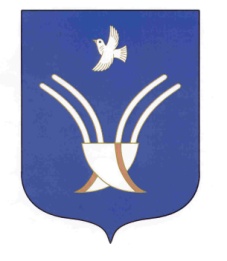 АДМИНИСТРАЦИЯ          сельского поселения ЧЕКмаГУшевский сельсоветмуниципального района Чекмагушевский район Республики БашкортостанНаименование муниципальной Программы«Формирование современной городской среды в сельском поселении Чекмагушевский сельсовет муниципального района Чекмагушевский район Республики Башкортостан на 2018-2022 годы» (далее  Программа)Ответственный исполнительАдминистрация сельского поселения Чекмагушевский сельсовет муниципального района Чекмагушевский район Республики Башкортостан Цели и задачи ПрограммыЦель Программы:-  повышение уровня комфортности жизнедеятельности граждан посредством благоустройства дворовых территорий сельского поселения Чекмагушевский сельсовет муниципального района Чекмагушевский район  Республики Башкортостан,- повышение уровня комфортности жизнедеятельности граждан посредством благоустройства наиболее посещаемых  муниципальных территорий общественного пользования сельского поселения Чекмагушевский сельсовет муниципального района Чекмагушевский район  Республики Башкортостан.Задачи  Программы:- улучшение состояния дворовых территорий многоквартирных домов: восстановление (устройство) покрытия дворовых проездов; устройство парковочных мест при возможности; организация освещения придомовых территорий, подъездов, квартальных (районных) улиц и дорог, установка скамеек и урн для мусора; - улучшение состояния благоустройства наиболее посещаемых  муниципальных территорий общественного пользования, восстановление (устройство) покрытия парковых зон отдыха, скверов, зон массового отдыха граждан, прилегающих территорий к памятникам истории  и культуры, городской  площади, установка скамеек, урн для мусора, детских и спортивных площадок, устройство цветочных клумб и вазонов, посадка деревьев и кустарников.Структура муниципальной Программы Программа состоит из следующих подпрограмм и включенных в них основных мероприятий:1. Благоустройство дворовых территорий сельского поселения Чекмагушевский сельсовет муниципального района Чекмагушевский район  Республики Башкортостан:1.1. Ремонт дворовых территорий;1.2.Проектирование и проверка проектно-сметной документации.2. Благоустройство общественных территорий  сельского поселения Чекмагушевский сельсовет муниципального района Чекмагушевский район Республики Башкортостан:2.1. Ремонт территорий общественного пользования;2.2. Проектирование и проверка проектно-сметной документации».Целевые индикаторы Программы и их значения-  количество и площадь благоустроенных дворовых территорий 6 ед./0,60га- доля благоустроенных дворовых территорий от общего количества дворовых территорий, нуждающихся в благоустройстве в 2018-2022 гг. – 8,96%- охват населения благоустроенными дворовыми территориями (доля населения, проживающего в жилом фонде с благоустроенными дворовыми территориями от общей численности населения  сельского поселения Чекмагушевский сельсовет муниципального района Чекмагушевский район  Республики Башкортостан   0,77%;- доля финансового (трудового) участия заинтересованных лиц в выполнении минимального перечня работ по благоустройству дворовых территорий  - 3%;-  количество и площадь благоустроенных наиболее посещаемых территорий общественного пользования 1ед./
0,72га- доля благоустроенных наиболее посещаемых территорий общественного пользования территорий от общего количества наиболее посещаемых территорий общественного пользования, нуждающихся в благоустройстве в 2018-2022 гг.- 50%- охват населения наиболее посещаемыми территориями общественного пользования (доля населения, пользующегося благоустроенными наиболее посещаемыми благоустроенными территориями от общей численности населения  сельского поселения Чекмагушевский сельсовет муниципального района Чекмагушевский район Республики Башкортостан- 50 %;Сроки реализации ПрограммыРеализация Программы – 2018 -2022 годы Характеристика программных мероприятийБлагоустройство дворовых территорий многоквартирных домов: ремонт асфальтобетонных покрытий дворовых проездов; обеспечение освещения дворовых территорий; установка скамеек, урн для мусора; устройство детских спортивно – игровых  площадок.Благоустройство общественных территорий: ремонт асфальтобетонного покрытия тротуаров, пешеходных дорожек, ремонт уличного освещения, устройство цветочных клумб и вазонов; ремонт ограждений; установка детских и спортивно-игровых площадок; скамеек; урн для мусораОбъемы и источники финансированияПрограммыОбщий объем финансирования мероприятий  Программы на 2018 год:  1700,00 тыс.рублей в том числе:- федеральный бюджет -  500,00 тыс. рублей;- бюджет РБ – 500,00 тыс. рублей;- местный бюджет- 500,00 тыс. рублей;- внебюджетные источники – 200,00 тыс. рублей. на 2019 год :  1700,00 тыс.рублей в том числе:- федеральный бюджет 500,00 тыс. рублей;- бюджет РБ – 500,00 тыс. рублей;- местный бюджет – 500,00 тыс. рублей;- внебюджетные источники – 200,00 тыс. рублей.на 2020 год :  1700,00 тыс.рублей в том числе:- федеральный бюджет -  500,00 тыс. рублей;- бюджет РБ – 500,00 тыс. рублей;- местный бюджет – 500,00тыс. рублей;- внебюджетные источники – 200,00 тыс. рублей.на 2021 год :  1700,00тыс.рублей в том числе:- федеральный бюджет -  500,00 тыс. рублей;- бюджет РБ – 500,00 тыс. рублей;- местный бюджет – 500,00 тыс. рублей;- внебюджетные источники – 200,00 тыс. рублей.на 2022 год :  1700,00 тыс.рублей в том числе:- федеральный бюджет -  500,00 тыс. рублей;- бюджет РБ – 500,00 тыс. рублей;- местный бюджет – 500,00 тыс. рублей;- внебюджетные источники – 200,00 тыс. рублей.Ожидаемые результаты реализации Программы- увеличение количества и площади благоустроенных дворовых территорий  на_61 домов общей площадью  дворовых территорий 11,36 га;- увеличение доли  дворовых территорий на 100% от общего количества дворовых территорий, отвечающих эксплуатационным нормам и требованиям;-увеличение охвата населения благоустроенными дворовыми территориями (доля населения, проживающего в жилом фонде с благоустроенными дворовыми территориями от общей численности населения  сельского поселения Чекмагушевский сельсовет  увеличивается на 30 %;-увеличение количества благоустроенных наиболее посещаемых территорий общественного пользования  от общего количества наиболее посещаемых территорий общественного пользования – 2 га;- увеличение охвата населения наиболее посещаемыми территориями общественного пользования (доля населения, пользующегося благоустроенными наиболее посещаемыми благоустроенными территориями от общей численности населения  -  30%;Показатели эффективности расходования бюджетных средствОсвоение выделенных бюджетных средств в полном объеме при 100% выполнении плановых мероприятий Программы.№Наименование целевого индикатора и показателя программыЕдиница измеренияЗначение целевого индикатора и показателя программы№Наименование целевого индикатора и показателя программыЕдиница измерения2018 год1Количество благоустроенных дворовых территорий ед.62Доля благоустроенных дворовых территорий от общего количества дворовых территорийПроценты8,963Охват населения благоустроенными дворовыми территориями (доля населения, проживающего в жилом фонде с благоустроенными дворовыми территориями от общей численности населения муниципального образования) Проценты0,774Количество благоустроенных муниципальных территорий общего пользованияед.15Площадь благоустроенных муниципальных территорий общего пользованияГа0,726Доля площади благоустроенных муниципальных территорий общего пользования от общего количества общественных территорийПроценты1007Доля финансового участия в выполнении минимального перечня работ по благоустройству дворовых территорий заинтересованных лиц Проценты30№ п/пНаименование Программы, основного мероприятия  ПрограммыОтветственный исполнитель, соисполнитель, муниципальный заказчик-координатор, участникИсточник финансированияКод бюджетной классификацииКод бюджетной классификацииКод бюджетной классификацииКод бюджетной классификацииОбъемы бюджетных ассигнований(тыс. рублей)№ п/пНаименование Программы, основного мероприятия  ПрограммыОтветственный исполнитель, соисполнитель, муниципальный заказчик-координатор, участникИсточник финансированияГРБСРзПрЦСРВР123456789Муниципальная программа «Формирование современной городской среды в сельском поселении Чекмагушевский сельсовет муниципального района Чекмагушевский район Республики Башкортостан на 2018-2022 годы»всего в том числе:Всего по программе :1700,00Муниципальная программа «Формирование современной городской среды в сельском поселении Чекмагушевский сельсовет муниципального района Чекмагушевский район Республики Башкортостан на 2018-2022 годы»всего в том числе:В т.ч.: Федеральный бюджет, КБ500,00Муниципальная программа «Формирование современной городской среды в сельском поселении Чекмагушевский сельсовет муниципального района Чекмагушевский район Республики Башкортостан на 2018-2022 годы»всего в том числе:Бюджет Республики Башкортостан500,00Муниципальная программа «Формирование современной городской среды в сельском поселении Чекмагушевский сельсовет муниципального района Чекмагушевский район Республики Башкортостан на 2018-2022 годы»всего в том числе:местный бюджет500,00Муниципальная программа «Формирование современной городской среды в сельском поселении Чекмагушевский сельсовет муниципального района Чекмагушевский район Республики Башкортостан на 2018-2022 годы»всего в том числе:внебюджетные средства200,001.Благоустройство территории общего пользования: Всего, в т.ч.:700,001.Благоустройство территории общего пользования: В т.ч.: Федеральный бюджет, КБ200,001.Благоустройство территории общего пользования: Бюджет Республики Башкортостан200,001.Благоустройство территории общего пользования: Местный бюджет100,002.Благоустройство дворовых территорий многоквартирных домовВсего, в т.ч.:1000,002.Благоустройство дворовых территорий многоквартирных домовВ т.ч.: Федеральный бюджет, КБ300,002.Благоустройство дворовых территорий многоквартирных домовБюджет Республики Башкортостан300,002.Благоустройство дворовых территорий многоквартирных домовМестный бюджет300,002.Благоустройство дворовых территорий многоквартирных домоввнебюджетные источники (средства собственников помещений МКД)100,00№ 
п/пНаименование муниципальной программы, подпрограммы,  отдельного мероприятияОтветственный исполнительСрок   реализацииСрок   реализацииОжидаемый непосредственный результат (краткое описание)№ 
п/пНаименование муниципальной программы, подпрограммы,  отдельного мероприятияОтветственный исполнительДата начала реализацииДата окончания реализацииОжидаемый непосредственный результат (краткое описание)123456 «Формирование современной городской среды в сельском поселении Чекмагушевский сельсовет муниципального района Чекмагушевский район Республики Башкортостан на 2018-2022 годы»Администрация сельского поселения Чекмагушевский сельсовет муниципального района Чекмагушевский район ___Республики Башкортостан2018г2022г1 Благоустройство дворовых территорий в сельском поселении Чекмагушевский сельсовет муниципального района Чекмагушевский район Республики БашкортостанАдминистрация сельского поселения Чекмагушевский сельсовет муниципального района Чекмагушевский район ___Республики Башкортостан2018г2022г- увеличение количества и площади благоустроенных дворовых территорий ;- увеличение доли  дворовых территорий на 100% от общего количества дворовых территорий, отвечающих эксплуатационным нормам и требованиям;-увеличение охвата населения благоустроенными дворовыми территориями 2Благоустройство территорий общественного пользования в сельском поселении Чекмагушевский сельсовет муниципального района Чекмагушевский район Республики БашкортостанАдминистрация сельского поселения Чекмагушевский сельсовет муниципального района Чекмагушевский район Республики Башкортостан2018г2022г- увеличение количества благоустроенных наиболее посещаемых территорий общественного пользования  от общего количества наиболее посещаемых территорий общественного пользования;- увеличение охвата населения наиболее посещаемыми территориями общественного пользования (доля населения, пользующегося благоустроенными наиболее посещаемыми благоустроенными территориями от общей численности населения)№ п\пНаименование населенного пунктаНаименование общественной территорииАдрес местонахождения общественной территорииПлощадь общественной территории, кв.м2018 год2018 год2018 год2018 год2018 год1…2019 год2019 год2019 год2019 год2019 год2020 год2020 год2020 год2020 год2020 год12021 год2021 год2021 год2021 год2021 год2022 год2022 год2022 год2022 год2022 год№п/пАдресный перечень многоквартирных домов, образующих дворовую территориюКоличество многоквартирных домов, охватывающих дворовую территорию, ед.Площадь ремонта дворовой территории,              кв. мОхват жителей, чел.2018 год  - 162018 год  - 162018 год  - 162018 год  - 162018 год  - 161Дворовая территория МКД № 6а по ул. Свободы1572Дворовая территория МКД № 8 по ул. Свободы1593Дворовая территория МКД № 10 по ул. Свободы1554Дворовая территория МКД № 10/1 по ул. Свободы1595Дворовая территория МКД № 12 по ул. Свободы1626Дворовая территория МКД № 12/1 по ул. Свободы1657Дворовая территория МКД № 23а по ул. Мира11498Дворовая территория МКД № 1 по ул. Гагарина1309Дворовая территория МКД № 1/1 по ул. Гагарина13010Дворовая территория МКД № 2 по ул. Гагарина14911Дворовая территория МКД № 2а по ул. Гагарина14912Дворовая территория МКД № 3 по ул. Гагарина13013Дворовая территория МКД № 5 по ул. Гагарина15014Дворовая территория МКД № 5а по ул. Гагарина14515Дворовая территория МКД № 7 по ул. Гагарина14116Дворовая территория МКД № 9 по ул. Гагарина1762019 год - 102019 год - 102019 год - 102019 год - 102019 год - 101Дворовая территория МКД № 1 по ул. Коммунистическая1222Дворовая территория МКД № 3 по ул. Коммунистическая1363Дворовая территория МКД № 5 по ул. Коммунистическая1274Дворовая территория МКД № 7 по ул. Коммунистическая1295Дворовая территория МКД № 2 по ул. Мира1166Дворовая территория МКД № 2а по ул. Мира1317Дворовая территория МКД № 4 по ул. Мира1318Дворовая территория МКД № 6 по ул. Мира1209Дворовая территория МКД № 8 по ул. Мира13610Дворовая территория МКД № 8а по ул. Мира1312020 год  -  132020 год  -  132020 год  -  132020 год  -  132020 год  -  131Дворовая территория МКД № 9 по ул. Коммунистическая1362Дворовая территория МКД № 11 по ул. Коммунистическая1333Дворовая территория МКД № 13 по ул. Коммунистическая1244Дворовая территория МКД № 10 по ул. Мира1255Дворовая территория МКД № 12 по ул. Мира1256Дворовая территория МКД № 14 по ул. Мира1297Дворовая территория МКД № 14а по ул. Мира1188Дворовая территория МКД № 16 по ул. Мира1509Дворовая территория МКД № 18 по ул. Мира13810Дворовая территория МКД № 20 по ул. Мира14011Дворовая территория МКД № 22 по ул. Мира14812Дворовая территория МКД № 24 по ул. Мира14913Дворовая территория МКД № 26 по ул. Мира1402021 год  -  142021 год  -  142021 год  -  142021 год  -  142021 год  -  141Дворовая территория МКД № 1 по ул. Строительная1262Дворовая территория МКД № 3 по ул. Строительная1373Дворовая территория МКД № 5 по ул. Строительная1384Дворовая территория МКД № 9 по ул. Полевая1735Дворовая территория МКД № 10 по ул. Полевая1316Дворовая территория МКД № 13 по ул. Мира1207Дворовая территория МКД № 15 по ул. Мира1218Дворовая территория МКД № 17 по ул. Мира1399Дворовая территория МКД № 17/1 по ул. Мира11410Дворовая территория МКД № 17/2 по ул. Мира15211Дворовая территория МКД № 17/3 по ул. Мира15412Дворовая территория МКД № 19 по ул. Мира12113Дворовая территория МКД № 19/1 по ул. Мира4614Дворовая территория МКД № 21 по ул. Мира1452022 год   -  82022 год   -  82022 год   -  82022 год   -  82022 год   -  81Дворовая территория МКД № 2б по ул. 70 лет Октября1382Дворовая территория МКД № 6 по ул. 70 лет Октября1223Дворовая территория МКД № 6/1 по ул. 70 лет Октября1284Дворовая территория МКД № 6/2 по ул. 70 лет Октября1275Дворовая территория МКД № 1 по ул. Свободы1676Дворовая территория МКД № 70/1 по ул. Ленина187Дворовая территория МКД № 23а по ул. Тракторная1508Дворовая территория МКД № 66 по ул. Ленина122№ п/пНаименование объектаАдрес местонахождения объектаВид проводимых мероприятий (строительство, реконструкция, модернизация, благоустройство)1Водопровод ул. Кооперативнаяс. Чекмагуш сельского поселения Чекмагушевский сельсоветКапитальный ремонт (0,35 км)2Водопровод ул. Кооперативнаяс. Чекмагуш сельского поселения Чекмагушевский сельсоветКапитальный ремонт (0,50 км)3Новая скважинас. Чекмагуш сельского поселения Чекмагушевский сельсоветБурение и пусконаладка скважины (1ед.)Наименование контрольного события ПрограммыСтатусОтветственный исполнитель ПрограммыСрок наступления контрольного события (дата)Срок наступления контрольного события (дата)Срок наступления контрольного события (дата)Срок наступления контрольного события (дата)Наименование контрольного события ПрограммыСтатусОтветственный исполнитель Программы2018 год2018 год2018 год2018 годНаименование контрольного события ПрограммыСтатусОтветственный исполнитель ПрограммыIкварталII кварталIII кварталIV кварталКонтрольное событие № 1Благоустройство _____________(общественных территорий)Администрация сельского поселения Чекмагушевский сельсовет муниципального района Чекмагушевский район Республики БашкортостанКонтрольное событие № 2 Благоустройство дворовых территорий МКД №__________по ул._______Администрация сельского поселения Чекмагушевский сельсовет муниципального района Чекмагушевский район Республики Башкортостан№ п/п Визуализированные образцы элементов благоустройстваНаименование работ